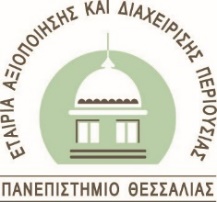 ΑΙΤΗΣΗ ΓΙΑ ΤΗΝ ΠΡΟΣΛΗΨΗ ΠΡΟΣΩΠΙΚΟΥ  ΜΕ ΣΥΜΒΑΣΗ ΕΡΓΑΣΙΑΣ ΙΔΙΩΤΙΚΟΥ ΔΙΚΑΙΟΥ ΟΡΙΣΜΕΝΟΥ ΧΡΟΝΟΥ ΓΙΑ ΤΗΝ ΚΑΛΥΨΗ ΑΝΑΓΚΩΝ ΚΑΘΑΡΙΟΤΗΤΑΣΕΠΩΝΥΜΟ:…………………………ΟΝΟΜΑ:…………………………….Δ/ΝΣΗ ΚΑΤΟΙΚΙΑΣ:……………….………………………………………ΤΗΛΕΦΩΝΟ (σταθερό/κινητό):…………….……….………………………………………Α.Δ.Τ.:………………………………Α.Φ.Μ.:……………………………...ΑΡ. ΜΗΤΡΩΟΥ ΙΚΑ.:……………..ΑΜΚΑ :…………………………….ΠΡΟΣ«Εταιρεία Αξιοποίησης και Διαχείρισης Περιουσίας του Πανεπιστημίου Θεσσαλίας» Ν.Π.Ι.Δ.Σας υποβάλω φάκελο με τα απαραίτητα δικαιολογητικά συμμετοχής όπως αυτά αναφέρονται στη σχετική πρόσκλησή σας (αρ. πρωτ. 4151/06.06.2022), για την πρόσληψη προσωπικού  με σύμβαση εργασίας ιδιωτικού δικαίου ορισμένου χρόνου με αντικείμενο την παροχή υπηρεσιών ζωοκόμου. Ο/Η υποβάλλων/ουσα την αίτηση